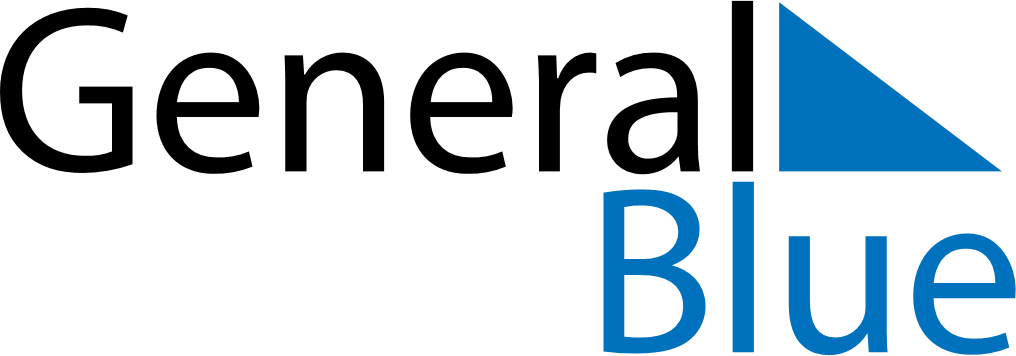 October 2024October 2024October 2024October 2024October 2024October 2024Kasese, UgandaKasese, UgandaKasese, UgandaKasese, UgandaKasese, UgandaKasese, UgandaSunday Monday Tuesday Wednesday Thursday Friday Saturday 1 2 3 4 5 Sunrise: 6:46 AM Sunset: 6:52 PM Daylight: 12 hours and 6 minutes. Sunrise: 6:45 AM Sunset: 6:52 PM Daylight: 12 hours and 6 minutes. Sunrise: 6:45 AM Sunset: 6:51 PM Daylight: 12 hours and 6 minutes. Sunrise: 6:45 AM Sunset: 6:51 PM Daylight: 12 hours and 6 minutes. Sunrise: 6:44 AM Sunset: 6:51 PM Daylight: 12 hours and 6 minutes. 6 7 8 9 10 11 12 Sunrise: 6:44 AM Sunset: 6:51 PM Daylight: 12 hours and 6 minutes. Sunrise: 6:44 AM Sunset: 6:50 PM Daylight: 12 hours and 6 minutes. Sunrise: 6:43 AM Sunset: 6:50 PM Daylight: 12 hours and 6 minutes. Sunrise: 6:43 AM Sunset: 6:50 PM Daylight: 12 hours and 6 minutes. Sunrise: 6:43 AM Sunset: 6:49 PM Daylight: 12 hours and 6 minutes. Sunrise: 6:43 AM Sunset: 6:49 PM Daylight: 12 hours and 6 minutes. Sunrise: 6:42 AM Sunset: 6:49 PM Daylight: 12 hours and 6 minutes. 13 14 15 16 17 18 19 Sunrise: 6:42 AM Sunset: 6:49 PM Daylight: 12 hours and 6 minutes. Sunrise: 6:42 AM Sunset: 6:48 PM Daylight: 12 hours and 6 minutes. Sunrise: 6:42 AM Sunset: 6:48 PM Daylight: 12 hours and 6 minutes. Sunrise: 6:41 AM Sunset: 6:48 PM Daylight: 12 hours and 6 minutes. Sunrise: 6:41 AM Sunset: 6:48 PM Daylight: 12 hours and 6 minutes. Sunrise: 6:41 AM Sunset: 6:48 PM Daylight: 12 hours and 6 minutes. Sunrise: 6:41 AM Sunset: 6:47 PM Daylight: 12 hours and 6 minutes. 20 21 22 23 24 25 26 Sunrise: 6:41 AM Sunset: 6:47 PM Daylight: 12 hours and 6 minutes. Sunrise: 6:41 AM Sunset: 6:47 PM Daylight: 12 hours and 6 minutes. Sunrise: 6:40 AM Sunset: 6:47 PM Daylight: 12 hours and 6 minutes. Sunrise: 6:40 AM Sunset: 6:47 PM Daylight: 12 hours and 6 minutes. Sunrise: 6:40 AM Sunset: 6:47 PM Daylight: 12 hours and 6 minutes. Sunrise: 6:40 AM Sunset: 6:46 PM Daylight: 12 hours and 6 minutes. Sunrise: 6:40 AM Sunset: 6:46 PM Daylight: 12 hours and 6 minutes. 27 28 29 30 31 Sunrise: 6:40 AM Sunset: 6:46 PM Daylight: 12 hours and 6 minutes. Sunrise: 6:40 AM Sunset: 6:46 PM Daylight: 12 hours and 6 minutes. Sunrise: 6:40 AM Sunset: 6:46 PM Daylight: 12 hours and 6 minutes. Sunrise: 6:40 AM Sunset: 6:46 PM Daylight: 12 hours and 6 minutes. Sunrise: 6:39 AM Sunset: 6:46 PM Daylight: 12 hours and 6 minutes. 